First Name of Application CV No 1648386Whatsapp Mobile: +971504753686 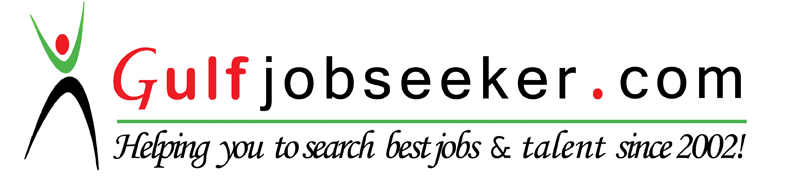 To get contact details of this candidate Purchase our CV Database Access on this link.http://www.gulfjobseeker.com/employer/services/buycvdatabase.phpCAREER OBJECTIVETo secure a challenging Job and effectively contribute my skills for the development of the company and in turn couple my management skills, personal skills, interests & qualifications.EDUCATION                                                                                                                    MBA , KVM COLLEGE OF ENGINEERING & IT (COCHIN UNIVERSITY) 2009-2011Specialization in Marketing Management and Human ResourceBBM, AMRITA MAHAVIDYALAYA (MYSORE UNIVERSITY) 2004-2007 Specialization in Marketing ManagementPROFESSIONAL EXPERIENCE Worked as an Operation/Trade Executive at Simatech Shipping and forwarding LLC, Dubai.(2015 JULY 26 to 2016 MARCH 31)JOB DESCRIPTIONCirculating daily schedules.Updating TDR & SLOT MSG.Preparation of voyage costing & bunker report after completion of voyage. Coordination with commercial team for Bunker request on hire/ off hire- prior requirement. Regular coordination with DPW for day-to-day activities related to respective vessels. Regular coordination with agents & in-house teams on day-to-day activities related to respective vessels/services. Verifying and approving vessel related invoices. Providing IMCO Approval/ OOG approval etc.Monitoring agents for timely updates of the system on TDR within the deadline. Co-ordination with account team for slot variance/invoicing related issues. Claims co-ordination with commercial team / CSR.Worked as Sales / Operation Executive at MBK Logistics Pvt Ltd, Cochin.(2014 OCT 1 to 2015 JULY 20)JOB DESCRIPTIONSlot marketing, outside sales call.Daily booking updates to Principals.Sending schedules to customers.Handling all customer queries.Filing ER, CVIA, VCN and Pilot Booking.Boarding, Immigration, Port clearance and Bunkering permission.Feeder Tech updating, TDR and slot mgs updating within deadline.Preparation of Export Advance List and Import Advance List to Terminal.Arrival and Departure Notice to CustomerWorked as Customer Service/Docs Executive at Caravel Logistics Pvt LTD, Cochin.(2014 JAN 1 to 2014 AUG 30)JOB DESCRIPTIONBooking confirmations from customers.Releasing the D.O to the customer in FIFO basis.Coordinating with all departments for smooth functioning.BL drafting and updating and releasing BL.Issuance of draft BL Copy and Invoice to shipper.Attending all customer queries.Sending schedule details to customers.Worked as a Marketing Executive at Rashidiya Private Poly Clinic, Bur Dubai, Dubai. (2012 DEC 11 to 2013 JULY 31)JOB DESCRIPTIONDealing with the Marketing activities and conducting events and campsOnline marketing activities SMS blast, face book , Print mediaOrganizing Checkup camps like free diabetic camps, medical checkup campsMaintaining relation with insurance parties as well as patientsOrganizing radio talks for doctors, marketing of the servicesMotivating front office executives to deal well with patients and directing them to concerned doctors.Assisting management in all levels and sorting of insuranceE claiming of insurance, dealing with various medical insurance, taking pre approvals for consultationUpdating and billing insurance for the purpose of claiming.Worked as Customer Relation Manager at East Venice Motors, Alappuzha ,Kerala,India (Hero Motor Crop)  ( 2011 JUNE 9 to 2012 DEC 7/ 1 Year and 8 months)JOB DESCRIPTIONCustomer Relation Manager for Sales and ServiceEnsured all customers received prompt attention and personal recognition.Handling customer service complaints.Respond to customer needs and resolved any issues that arose.Providing good service for customers as well as after service guaranteeMotivatingexecutives to get the feedback from customersGenerating more sales with the help of customer’s contact.Conducting events like free checkup camps for vehicles.Conducting all Promotional activities to generate sales.Worked as Sales coordinator at INDIRA FOODS, Alappuzha,Kerala, India(2007 MAY to 2009 MAY /2 YEAR)JOB DESCRIPTIONKeeping in contacts with existing customers in person and by phoneMaking appointments with and meeting new customersMeeting sales targets with the help of sales executivesPromoting new products and giving idea about it.Passing information to customers  about delivery schedulesRecording orders and sending details  to the ownerChecking the availability of products and delivering on timeAREAS OF EXPERTISEBusiness & Marketing ManagementInsurance and e claimingSales & Business DevelopmentCustomer relationship managementOperations & Productivity ImprovementEvent Management and PromotionCustomer service and Maximizing profitProblem solving and AnalyticsTECHNICAL QUALIFICATIONOffice Package: Microsoft Word, Microsoft Excel, Microsoft Access and Microsoft Power Point.  Programming Languages:C Knowledge of Tally and Photoshop, Computer Hardware and Networking.STRENGTHSGood Interpersonal & Communication SkillPatience & ConfidenceAbility & Willingness to LearnTeam Building & Leadership skillAdministrative skill Motivational & analytical ACHIEVEMENTSEffective marketing activities increased the average number of patients Increased the monthly revenue of the businessExpanded the services of clinic and that resulted in new appointment of staffAn active member of a project, to start new medical centre at Abu DhabiFinding suitable place to start new family clinics and pharmacyOnline Marketing survey to know about the suitable place to start the clinicsFinding new companies and Dealing them and providing the medical benefits for staffUnderstanding current and potential customers and developing marketing strategyResearching and reporting of external opportunitiesOrganized checkup and health awareness camps for patientsOrganized events for promotional activities as well as Service camps of Bikes.Organized customer get together and loan Mela’s to maintain relationshipsProduct awareness camp helps to get more customers and organized exchange campsMade an Organizational Study at KERALA BALERS PVT LTD, Alappuzha in March, 2010.Attended a short term Mgt Training Program at D Y Pattil University, Mumbai, Oct 2010.Attended an industry visit at Anna Aluminum and Kitex Garments.“An Organization study at Kerala Balers, Alappuzha”.A Study on the Customer Satisfaction of Milma Refresh Mango Drink” in Alpy at MILMA,“A Market survey to know about the market scope of logo mats at DC MILLS PVT LTD, AlappuzhaAttended the management fest PRAJWAL at Cochin Airport Academy in Sept 2010.PERSONAL INFORMATIONDate of Birth      : 20-03-1987Gender                : MaleNationality         : IndianDomicile of         : KeralaMarital Status    : SingleLINGUISTIC PROFICIENCY ENGLISHHINDIMALAYALAMTAMIL KANNADA